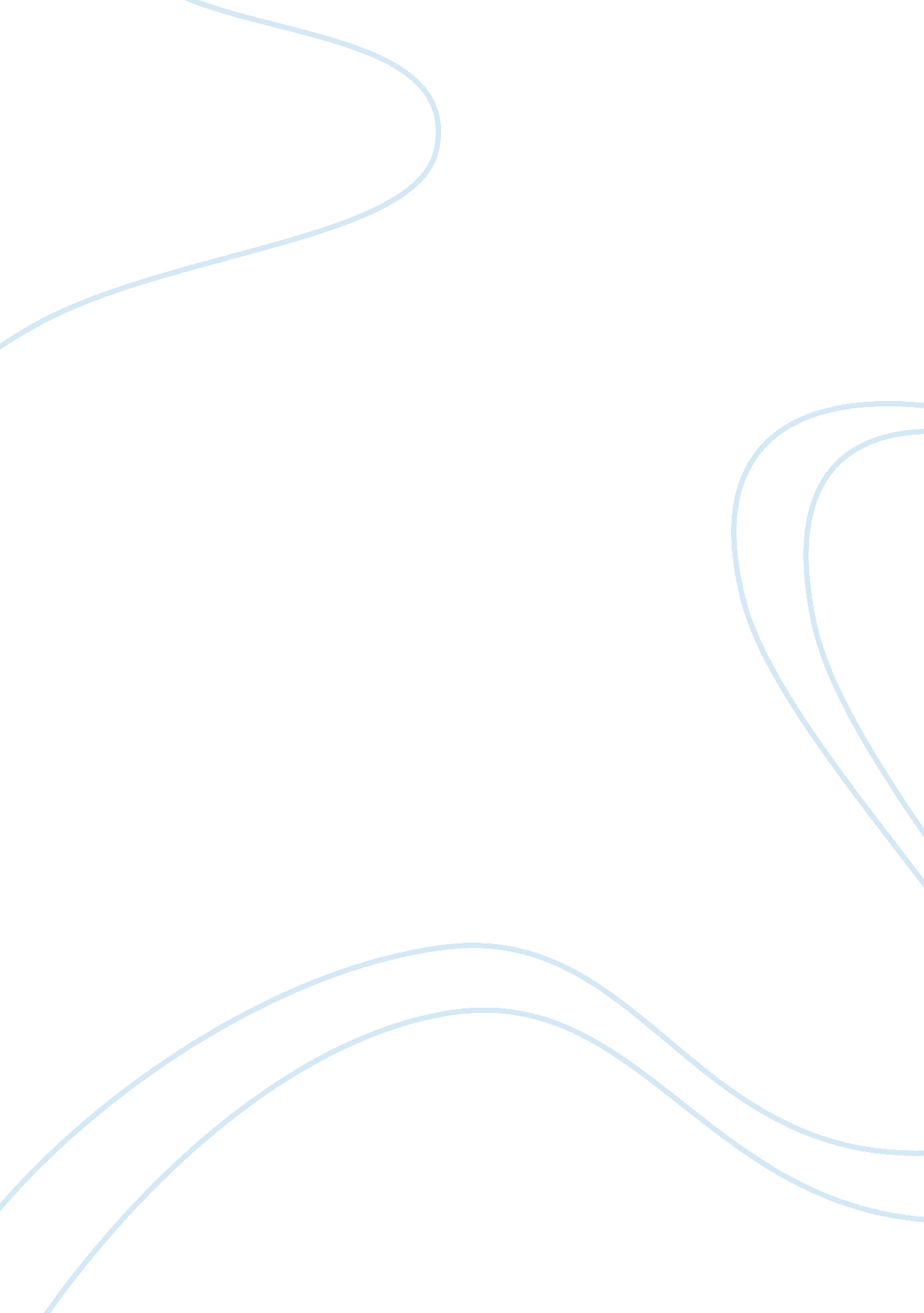 Career in nursingHealth & Medicine, Nursing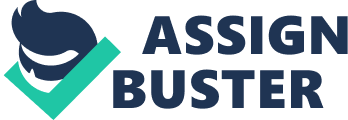 ﻿Admission Essay 
During the course of learning, I have developed a passion for a nursing career. One of the most significant short-term goals that I have set is seeing to it that I successfully pass this program once enrolled. Additionally, I plan to use this opportunity to establish and develop relationships with other scholars such as students and instructors and use these relationships to increase my skills. My long-term goals include helping others, growing personally and professionally, leading by example and striving for perfection. In addition to this, I plan to make active contribution to the growth of nursing as a profession by joining the American Nurses Association. Through this association, I hope to give valuable contribution on critical issues such as legalizing independent medical prescription by nurses. 
I also plan to use the knowledge gained through this program to advance my philosophy of nursing. I believe that the mind plays a central role in determining the health status of individuals. The mindset of a patient determines their response to treatment and the effect of the illness on their functionality. As such, care should start from those around an individual before it advances to health professionals. In this sense, a community is able to achieve a transpersonal caring relationship among its members. According to this philosophy, therefore, I believe that the health of an individual starts with the state of their mind as affected by the environment (Phillips & Boivin 162). 
Being a board certified chiropractor and having worked as an independent contractor in Colorado for one year following graduation, I have gained useful experience that I believe will be important in this program. As a mother, I learnt the importance of being compassionate, patient, and organized. Additionally, working as an independent contractor helped me to learn how to prioritize responsibilities. The nursing profession requires these skills more so considering that a nurse is expected to deal with different patients who require varying attention. Being a chiropractor has also given me an opportunity to study the human body and learn about diseases that attack the different parts of the body. This knowledge will form the basis for acquiring further skills in the field of nursing. 
My past has also helped me build to build a strong character and I believe this will diversity to the student cohort. During my upbringing, I overcome several obstacles such as alcoholic parents, abuse, neglect, and family dysfunction. Rather than letting these experiences to impair my goals in life, I used them as a tool to learn both the physical and psychological human suffering. I would like to help individuals who face any form of abuse to recover from their experiences by providing them with a favorable environment. From my experiences, I have learnt the significance of the family to the wellbeing of individuals. 
Conclusively, while the task ahead cannot be underestimated, I feel I have the energy and motivation to work toward achieving my career goals. The journey will commence with an admission to this program. 
Works Cited 
Phillips, Janice & Boivin, Janet. Accelerate your Career in Nursing: A Guide to Professional Advancement and Recognition. Pennsylvania, PA: Sigma Theta Tau, 2013. Print. 